ОПШТИ ПОДАЦИ:Студент:Taња Томић 72/2009Основна школа:ОШ „Ћирило и Методије“Разред и одељење:II - 2Учитељ ментор:Славица БорисављевићЧас по реду:ТрећиОПШТИ МЕТОДИЧКИ ПОДАЦИ:Наставна јединица:Број речиНаставна област:ГраматикаТип часа:ОбрадаЦиљ часа:Стицање знања о броју речи и примена знања на конкретним примерима; оспособљавање ученика за препознавање једнине и множине именица; допринос развоју свести ученика о значају познавања броја речи за граматички правилно изражавање.Задаци часа:Образовни:Функционални             ВаспитниОбнављање стеченог знања о именицама као речима које означавају бића, предеметe и појавe кроз питања у другој етапи часа; обнављање знања о врстама именица које су ученици учили до сада – властите и заједничке именице кроз питања у другој етапи часа; стицање знања о једнини и множини именица, односно речи.Оспособљавање ученика за примену стеченог знања у новим ситуацијама; оспособљавање ученика за препознавање и разликовање  једнине и множине именица на илустративним примерима; оспособљавање ученика за правилно изражавање када је реч о једнини и множини речи – именица (на пример, каже се две свеске, а не две свеска).Допринос развоју свести ученика о функцији и значају познавања једнине и множине именица и значаја прецизног и граматички исправног изражавања. Подстицање интересовања за поуздана језичка и граматичка знања.Облици рада:Фронтални и индивидуалниНаставне методе:Метода усменог излагања, метода разговора, метода рада на тексту, метода демонстрације, метода илустрације и индуктивно-дедуктивна метода.Наставна средства:Наставни листови, хамер, илустрације, апликације за ученике.Уџбеник:Литература:Вук Милатовић, Методика наставе српског језика и књижевности, Учитељски факултет, Београд, 2011.Живојин Станојчић и Љубомир Поповић, Граматика српскога језика, ЗУНС, 2004.Структура часаса временскомартикулацијомНазив етапа активностиПредвиђено време за реализацију сваке активностиРазговор о лингвометодичком тексту2 минутаУочавање језичке појаве10 минутаУтврђивање садржаја и значења5 минутаНајава наставне јединице1 минутУопштавање – постављање правила5 минутаПровера правила у новим примерима9 минутаЈезичка игра4 минутаСамостални и стваралачки рад ученика8 минутаДомаћи задатак1 минутТОК  ЧАСАТОК  ЧАСАРазговор о лингвометодичком текстуНакон представљања, говорим ученицима да пажљиво послушају текст који ћу им прочитати (прилог 1). Гласно и изражајно читам текст, након чега их питам да ли су разумели прочитани текст. Не питам их да ли можда има нека непозната реч јер је текст једноставан. Затим постављам питања ученицима:О коме нам говори овај текст? (О мом брату)Шта он много воли? (Воли своје играчке)Која му је омиљена играчка? (Лопта)Ко му купује лопте? (Баке)Шта бака ради увече када дође ноћ? (Успављује га)Успављује ли неко вас? Како?Уочавање језичке појавеЛепим хамер на таблу (прилог 1), а ученицима делим папире са истим текстом који ће код куће залепити у свеске. Затим им говорим да припреме плаву и црвену бојицу јер ће нам требати за подвлачење. Питам ученике шта су именице и које врсте именица су учили.Ученик чита гласно прву реченицу, а затим их питам да ли у њој има именица и које су (брат, играчке). Потом их питам како знају да је то именица; која је то врста именица (заједничка), а затим и како знају да је то заједничка именица. Затим их питам да ли се именица брат односи на једног брата или више њих? (једног) Говорим им да плавом бојицом подвуку ову именицу. Исто питам и за другу именицу, а потом и да ли се мисли на једну играчку или више њих. Подвлачимо црвеном бојицом. Исто тако подвлачим на хамеру. Ученик чита гласно другу реченицу. Питам их да ли у њој има именица (браћи). Питам их зашто мисле да је то именица; која је то врста именица (заједничка) и зашто тако мисле, а потом их питам да ли се када кажемо браћа мисли на једног брата или више њих. Потом је подвлачимо црвеном бојицом. Ученик чита гласно трећу реченицу, а потом их питам да ли у њој уочавају именице (играчка, лопта) и зашто мисле да су то именице, а потом и које су то врсте именица (заједничке).  Затим их питам да ли се у реченици мисли на једну играчку или више њих и исто и за лопту, а затим их подвлачимо плавом бојицоом.Ученик чита гласно четврту реченицу, а потом их поново питам има ли у овој реченици именица (баке, лопте); зашто мисле да је реч баке именица и која је врста (заједничка). За лопте не питам то јер се именица понавља. Питам их да ли се мисли на једну или више бака и исто и за лопте, па их подвлачимо црвеном бојицом.Ученик чита гласно пету реченицу. Питам их има ли у њој именица (ноћ, бака). Питам их зашто мисле да је реч ноћ именица и која је то враста именица; а за баке не јер се понавља. Затим питам да ли се мисли на једну ноћ или више ноћи и да ли се мисли на једну баку или више бака, па потом подвлачимо плавом бојицом.Ученик чита гласно шесту реченицу. Питам их има ли у њој именица (ноћима), зашто мисле да је то именица и која је врста именица. Затим их питам да ли се мисли на једну ноћ или више њих када кажемо ноћима. Подвлачимо црвеном бојицом.Питањима о именицама, зашто мисле да је нека реч именица и која је врста именице желим да ученици утврде знања о истима јер се и сама наставна јединица на овом часу односи на именице.Питањима о броју именице, односно да ли именује нешто једно или мноштво нечега желим да увиде разлику о броју именица.Утврђивање садржаја и значењаЈедан ученик ће прочитати све речи подвучене плавом бојицом (брат, играчка, лопта, ноћ, бака). Након што их прочита, показујем им илустрацију тих именица (прилог 2) и говорим да је то оно што смо подвукли плавом бојицом. Затим други ученик чита речи подвучене црвеном бојицом (браћа, играчке, лопте, ноћи, баке), а ја показујем други цртеж на коме се оне налазе и говорим да је то оно што смо подвукли црвеном бојицом. Питам их у чему је разлика у цртежима. Помоћи ћу питањима као што су:Колико дечака има на првом цртежу? (Један)Хајде да избројимо колико дечака имамо на цртежу број 2. (три) Дакле, има их више од једног.На исти начин анализирамо и остале слике. Потом их питам да ли неко може да каже шта представља цртеж број 1, а шта цртеж број 2. Овиме их наводим на уочавање једнине и множине визуелним путем, односно илустрацијама.Најава наставне јединицеДанас ћемо учити број речи. Запис на табли и у свескама.Уопштавање – постављање правилаХајде сада неко да нам каже правило о броју именица на основу ова два цртежа. Пошто ученици изведу закључак о једнини и множини речи, лепим хамер са правилом на таблу, а ученици правило добијају на папирима које ће залепити у свеске (Прилог 3). Цртежи остају поред правила до краја часа.Провера правила у новим примеримаЛепим хамер на таблу (прилог 4). По један ученик излази пред таблу и решава задатак. Затим ће апликацију залепити на хамер након што напише тачан одговор чиме ће приказати једнину или множину, односно оно што се тражи у задатку. Остали ученици добијају задатке на папирима.Када урадимо ове задатке, пишем на табли, а ученици у свеске реченицу Вратио сам се из школе, одређујемо именице у њој и број именице, а затим именицу школе упоређујемо са истом именицом са хамера. Циљ је да ученици увиде да нам је битан контекст реченице.Овим желим да ученици покажу научено на новим примерима, али и да то сликовито изразе.Језичка играГоворим ученицима да ћу им на папирима показивати именице, а њихов задатак је да одреде да ли је именица у једнини или множини записана и да то покажу подизањем одговарајућег предмета, односно онога што се тражи (свеска, бојице, руке, прст, гумица, прсти, књиге). Након сваке именице, питаћу их да ли је то једнина или множина и како гласи та именица у једнини ако је дата реч била у множини и обратно. (Прилог 5)Уколико им вербално упутство не буде јасно, објаснићу им на конкретном примеру: Ако кажем реч зарезачи, подићи ћете... Колико зарезача? Ако кажу два, питаћу их да ли то значи да не може више од два. (Не, може много зарезача јер је то именица у множини)Самосталан стваралачки рад ученикаУченици добијају наставни листић и упутство за рад: да пажљиво погледају илустрације и да сваки задатак добро прочитају пре него што почну да раде. Говорим им да ћемо проверавати задатке на табли. Пошто неко од ученика уради први задатак, излази пред таблу да га уради, и тако сваки следећи. Док ученици раде на својим наставним листићима, пишем задатке на табли. (Прилог 6)Домаћи задатакЗа домаћи задатак имају наставни листић.(прилог 7)Прилог 1.Мој братМој брат много воли играчке. Никоме их не да, па чак ни својој браћи. Омиљена играчка му је лопта. Зато му баке стално купују лопте. Али, чим дође ноћ, заборави на игру па га бака успављује причајући. Колико га воли, ноћима би причала.Прилог 2.Прилог 3.Именице су речи које имају број: једнину и множину.Ако именица представља једно биће, предмет или појаву, онда је њен број једнина.Ако именица представља више, односно мноштво бића, предмета или појава, онда је њен број множина.Прилог 4. Одреди број речи, а затим то прикажи апликацијом.столице –множина (две или више столица)   питам како гласи једнина речи столицамачка – једнина (једна мачка)                      питам како гласи множина речи мачкешколе-множина (више школа)                     питам како гласи једнина речи школаброд – једнина (један брод)                           питам како гласи множина именице бродторбе – множина (две или више торби)       питам како гласи једнина речи торбедуге – множина (две или више дуга)                   питам како гласи једнина именице дугаПрилог 5.свеска – једна свескабојице – две или више бојицаруке – обе рукепрст – један прстгумица – једна гумицапрсти – два или више прстију књиге – две или више књигаПрилог 6.Број речиПогледај слике и напиши дате именице у једнини или множини.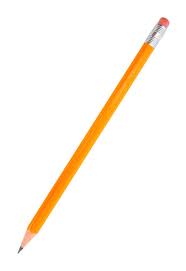 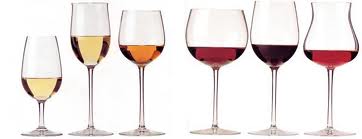 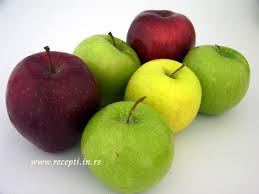 ___оловка____       ____чаше________            __јабуке______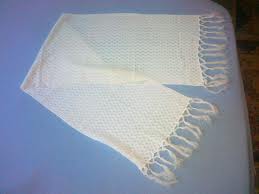 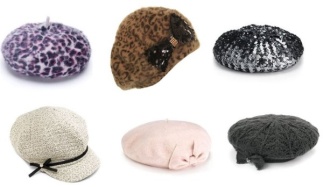 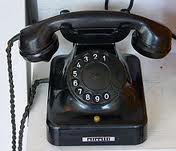 ____шал________        _____капе_________      ___телефон____Напиши реченице тако да именице које су једнини ставиш у множину, а именице које су у множини ставиш у једнину.Дечаци читају књигу.Дечак чита књиге.Девојчица тражи другарице.Девојчице траже другарицу.Осмисли сам реченицу тако да се у њој налази множина речи дете и једнина речи сладолед.Деца једу сладолед.У датом тексту подвуци именице, а изнад сваке напиши њен број.Мој данЈуче ми је мама купила шнале и чешаљ. Онда је дошао тата и донео ми још једну шналу. Увече сам ишла да прошетам са другарицама, па сам купила сестри бојанке. Чим сам се вратила, легла сам у кревет. Кад је зора сванула, сестра ми се захвалила и поклонила ми своје омиљене наруквице.В – именице у једнини                   I – именице у множиниПрилог 7Напиши реченицу у којој ћеш имати две именице у једнини, али тако да једна именује биће, а друга предмет и трећу именицу у множини која ће да именује појаву.Прилог 1.Мој братМој брат много воли играчке. Никоме их не да, па чак ни својој браћи. Омиљена играчка му је лопта. Зато му баке стално купују лопте. Али, чим дође ноћ, заборави на игру па га бака успављује причајући. Колико га воли, ноћима би причала.Прилог 2.Прилог 3.Именице су речи које имају број: једнину и множину.Ако именица представља једно биће, предмет или појаву, онда је њен број једнина.Ако именица представља више, односно мноштво бића, предмета или појава, онда је њен број множина.Прилог 4. Одреди број речи, а затим то прикажи апликацијом.столице –множина (две или више столица)   питам како гласи једнина речи столицамачка – једнина (једна мачка)                      питам како гласи множина речи мачкешколе-множина (више школа)                     питам како гласи једнина речи школаброд – једнина (један брод)                           питам како гласи множина именице бродторбе – множина (две или више торби)       питам како гласи једнина речи торбедуге – множина (две или више дуга)                   питам како гласи једнина именице дугаПрилог 5.свеска – једна свескабојице – две или више бојицаруке – обе рукепрст – један прстгумица – једна гумицапрсти – два или више прстију књиге – две или више књигаПрилог 6.Број речиПогледај слике и напиши дате именице у једнини или множини.___оловка____       ____чаше________            __јабуке__________шал________        _____капе_________      ___телефон____Напиши реченице тако да именице које су једнини ставиш у множину, а именице које су у множини ставиш у једнину.Дечаци читају књигу.Дечак чита књиге.Девојчица тражи другарице.Девојчице траже другарицу.Осмисли сам реченицу тако да се у њој налази множина речи дете и једнина речи сладолед.Деца једу сладолед.У датом тексту подвуци именице, а изнад сваке напиши њен број.Мој данЈуче ми је мама купила шнале и чешаљ. Онда је дошао тата и донео ми још једну шналу. Увече сам ишла да прошетам са другарицама, па сам купила сестри бојанке. Чим сам се вратила, легла сам у кревет. Кад је зора сванула, сестра ми се захвалила и поклонила ми своје омиљене наруквице.В – именице у једнини                   I – именице у множиниПрилог 7Напиши реченицу у којој ћеш имати две именице у једнини, али тако да једна именује биће, а друга предмет и трећу именицу у множини која ће да именује појаву.